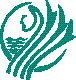 SWEP ENVIRONMENTAL GRANT APPLICATIONContact person: ______________________________________________________________________Organization name: __________________________________________________________________Address:  _______________________________________________________________________________________________________________________________________________________________Email address: ______________________________________________________________________Phone number:  _____________________________	Fax number:  __________________________Description of organization’s goals and services: ___________________________________________ ______________________________________________________________________________________________________________________________________________________________________________________________________________________________________________________________Description and location of proposed project:  ________________________________________________________________________________________________________________________________________________________________________________________________________________________________________________________________________________________________________________________________________________________________________________________________________________________________________________________________________________________________________________________________________________________________________________________________________________________________________________________________Cost breakdown of project:  ____________________________________________________________    ____________________________________________________________________________________ ____________________________________________________________________________________Total Amount requested:  ______________________________________________________________Program Start and Completion Date:  _______________________________________________________________________________________________________________________________________How did you hear about the grant program? ____________________________________________________________________________________________		__________________________Authorized signer							DateENVIRONMENTAL GRANT PROGRAM DESCRIPTIONThe Connecticut Society for Women Environmental Professionals Grant Program provides educational organizations and community based groups with up to $2,000 in funding for local projects that benefit the environment.  Any application meeting the grant guidelines that is not successful in one cycle may reapply during any following cycle. The SWEP Executive Committee will review each application and make awards in December.  The applications will be judged against the environmental benefits of the project and compared to the other grant submittals. “Environmental benefits” can vary widely and successful applications may range from projects that improve the environment, such as property clean-ups, to projects that promote environmental education within Connecticut.	Please complete the attached application. You can also attach any additional information that you feel is relevant to the project in an addendum, including information on your organization.  If you have any questions, please contact Melody Christopher at 860-969-5306.Upon completion submit to:Melody Christopher			ABB Inc.				131 Phoenix Crossing	Bloomfield, CT 06002		Email: 	melody.b.christopher@us.abb.comFax: 	860-242-2373